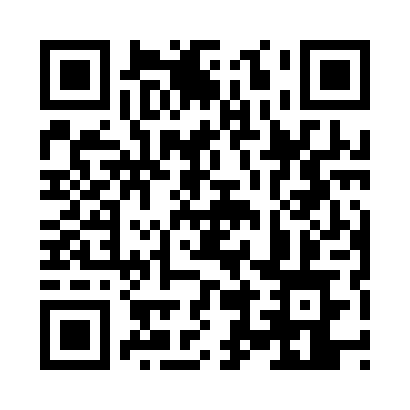 Prayer times for Kakolowka, PolandWed 1 May 2024 - Fri 31 May 2024High Latitude Method: Angle Based RulePrayer Calculation Method: Muslim World LeagueAsar Calculation Method: HanafiPrayer times provided by https://www.salahtimes.comDateDayFajrSunriseDhuhrAsrMaghribIsha1Wed2:495:0812:295:347:5110:002Thu2:465:0612:295:357:5210:033Fri2:435:0412:295:367:5410:054Sat2:395:0312:285:377:5510:085Sun2:365:0112:285:387:5710:116Mon2:334:5912:285:397:5810:147Tue2:304:5812:285:408:0010:168Wed2:274:5612:285:418:0110:199Thu2:244:5512:285:418:0310:2210Fri2:204:5312:285:428:0410:2511Sat2:174:5212:285:438:0510:2812Sun2:144:5012:285:448:0710:3113Mon2:134:4912:285:458:0810:3414Tue2:124:4712:285:468:1010:3615Wed2:114:4612:285:478:1110:3716Thu2:114:4412:285:478:1210:3817Fri2:104:4312:285:488:1410:3818Sat2:104:4212:285:498:1510:3919Sun2:094:4112:285:508:1710:3920Mon2:094:3912:285:518:1810:4021Tue2:084:3812:285:518:1910:4122Wed2:084:3712:285:528:2010:4123Thu2:084:3612:295:538:2210:4224Fri2:074:3512:295:548:2310:4225Sat2:074:3412:295:548:2410:4326Sun2:074:3312:295:558:2510:4327Mon2:064:3212:295:568:2610:4428Tue2:064:3112:295:568:2810:4529Wed2:064:3012:295:578:2910:4530Thu2:064:2912:295:588:3010:4631Fri2:054:2912:305:588:3110:46